Муниципальное бюджетное дошкольное образовательное учреждение «Борисовский детский сад «Ягодка»ПРИКАЗп. Борисовка«31» марта 2015 года                                                                                   № 18Об утверждении Положения о  конкурсе рисунков и Положения о конкурсе чтецов в рамках участия в акции«Дети России – за мир!»Во исполнении  плана мероприятий, посвященных празднованию   70-й годовщины Победы в Великой Отечественной войне приказываю:1. Утвердить Положение конкурса детских рисунков в рамках Всероссийской патриотической акции «Дети России – за мир!»  (Приложение № 1)2. Утвердить Положение конкурса чтецов «Во имя Победы!» (Приложение № 2)3. Старшему воспитателю Осиповой Е.А. ознакомить педагогов с Положениями.4. Контроль  выполнения данного приказа оставляю за собой.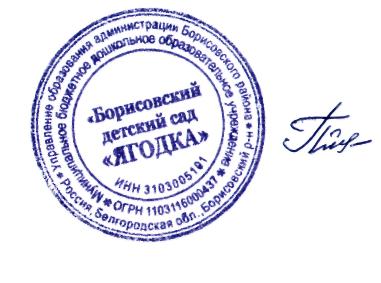 Заведующий МБДОУ «Борисовский детский сад «Ягодка»						С.В. Пустоваяот 31.03.2015г. №18Положениео конкурсе чтецов «Во имя Победы!»среди воспитанников «Борисовский детский сад «Ягодка»1.Общие положения1.1. Конкурс чтецов среди воспитанников «Во имя Победы!» (далее Конкурс) проводится в рамках Всероссийской патриотической акции «Дети России – за мир!».1.2. Задачи конкурса:-  повысить интерес к событиям  ВОВ 1941-1945 гг., через  знакомство с  литературными   произведениям, созданными в  период  войны и посвященные  Великой Победе;- расширить знания воспитанникам о событиях и героях ВОВ, дать представление   детям  о значении  событий  ВОВ; - способствовать повышению интереса к выразительному чтению художественных произведений.2. Участники, жюри Конкурса.2.1. В Конкурсе принимают участие дети  младшей, средней, старшей, подготовительной групп детского сада.2.2. В состав жюри Конкурса входят:заведующий МБДОУ  - Пустовая С.В.музыкальный руководитель – Черкашина Е. Ю.инструктор по физической культуре – Захарова О.И.воспитатели - Кушнарева Г.Н., Курцева Е.Е., Петрюк И.М., Заводовская З.В.                                        3.Сроки проведения Конкурса.3.1.Конкурс проводится  с 31 марта 2015 г. до 5 мая  2015 г. -подготовительный этап, 6 мая - день проведения конкурса.4. Порядок проведения Конкурса.4.1.Отборочный тур для определения участников Конкурса проводят воспитатели  групп.4.2. От группы на Конкурс должно быть представлено не менее трёх участников.4.3. Воспитатель сообщает жюри Конкурса количество детей-участников, названия и авторов исполняемых ими произведений.4.4. Все стихотворения должны быть посвящены теме «70- летию Победы в Великой Отечественной войне 1941-1945 годов» 4.5.В Конкурсе предусмотрены следующие номинации:«Лучший исполнитель стихотворений о войне среди воспитанников средней группы детского сада» (присуждается 1,2,3 место в номинации).«Лучший исполнитель стихотворений о войне среди воспитанников старшей  подгруппы детского сада» (присуждается 1,2,3 место в номинации).«Лучший исполнитель стихотворений о войне среди воспитанников подготовительной к школе подгруппы детского сада» (присуждается 1,2,3 место в номинации).«Лучший исполнитель стихотворений о войне среди воспитанников младшей группы детского сада» (присуждается 1,2,3 место в номинации).4.6.При отборе исполняемых произведений педагоги должны ориентироваться на особенности каждой возрастной категории. 5. Требования и критерии оценки.5.1.Уровень исполнения поэтического произведения оценивается по 5-ти бальной шкале по следующим критериям:Соответствие выбранного стихотворения теме конкурса.Знание текста произведения.Интонационная выразительность речи (динамика, выражаемая в ударениях; мелодика, выражаемая в движении голоса по звукам разной высоты; темп и ритм, выражаемые в длительности звучания и остановках, паузах; эмоциональная окраска речи, определяющая характер); Использование выразительных средств театра (мимики, жестов, поз, движений);Подбор костюма, атрибутов, соответствующих содержанию исполняемого произведения.5.2.. Победитель каждой номинации определяется по набранной сумме баллов участника.6.  Подведение итогов и награждение6.1. Жюри Конкурса определяет 1, 2 и 3 место  в каждой номинации.  6.2. Победители номинаций  награждаются дипломами.Приложение №1 к приказу от 31.03.2015г. №18Положениео конкурсе рисунков среди воспитанников «Борисовский детский сад «Ягодка»1.Общие положения1.1. Конкурс среди воспитанников (далее Конкурс) проводится в рамках Всероссийской патриотической акции «Дети России – за мир!».1.2. Задачи конкурса:-  повышение интереса воспитанников и их родителей к истории Великой Отечественной войны, сохранение памяти о героических событиях, формирование уважительного отношения к ветеранам, через  использование изобразительных средств;- способствовать повышению интереса к изобразительной деятельности.2. Участники, жюри Конкурса.2.1. В Конкурсе принимают участие воспитанники дошкольной образовательной организации (возможна помощь родителей).2.2. В состав жюри Конкурса входят:заведующий МБДОУ  - Пустовая С.В.музыкальный руководитель – Черкашина Е. Ю.инструктор по физической культуре – Захарова О.И.посетители выставки рисунков  (сотрудники, родители, дети).                                                                              3.Сроки проведения Конкурса.3.1.Конкурс проводится  с 31 марта 2015 г. до 20 апреля  2015 г. -подготовительный этап, с 20 по 24  апреля – проведение выставки.4. Порядок проведения Конкурса.4.1.Отбор работ,  для определения участников Конкурса проводят воспитатели  групп.4.2. От группы на Конкурс должно быть представлено не менее трёх рисунков.4.3. Все рисунки должны быть посвящены теме «70- летию Победы в Великой Отечественной войне 1941-1945 годов» 4.4.В Конкурсе предусмотрены следующие номинации:«Подвиг солдата» (присуждается 1,2,3 место в номинации).«Салют Великой Победе» (присуждается 1,2,3 место в номинации).«Победа глазами самых маленьких» (присуждается 1,2,3 место в номинации).«Ветераны – наша гордость!» (присуждается 1,2,3 место в номинации).5. Требования и критерии оценки.5.1. Рисунок может быть выполнен в любом стиле (акварелью, масляными красками, гуашью, фломастерами, карандашами на листе формата А4 или А3). Рисунок должен иметь этикетку со сведениями об авторе, название работы, номинация.  6.  Подведение итогов и награждение6.1. Жюри Конкурса и посетители голосуют за понравившийся рисунок (под каждым рисунком размещается конверт, в который посетители выставки опускают бумажные красные звездочки) после подсчета голосов определяется 1, 2 и 3 место по всем  номинациям. 6.2. Победители номинаций  награждаются дипломами. 